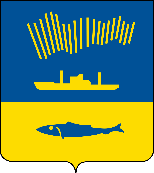 АДМИНИСТРАЦИЯ ГОРОДА МУРМАНСКАП О С Т А Н О В Л Е Н И Е                                                                                                                        №          В соответствии с Правилами предоставления и распределения иного межбюджетного трансферта из областного бюджета местным бюджетам на реализацию мероприятий, направленных на выполнение работ по ямочному ремонту дворовых проездов, утвержденными постановлением Правительства Мурманской области от 13.11.2020 № 795-ПП, Уставом муниципального образования городской округ город-герой Мурманск п о с т а н о в л я ю: 1. Внести в постановление администрации города Мурманска от 30.03.2023 № 1191 «Об утверждении порядка приема предложений и формирования перечня дворовых территорий, в отношении которых планируется выполнение мероприятий по ямочному ремонту дворовых проездов» следующие изменения:- в преамбуле слова «, за счет средств резервного фонда Правительства Мурманской области» исключить.2. Внести в приложение к постановлению администрации города Мурманска от 30.03.2023 № 1191 «Об утверждении порядка приема предложений и формирования перечня дворовых территорий, в отношении которых планируется выполнение мероприятий по ямочному ремонту дворовых проездов» следующие изменения:2.1. В пункте 2.6 раздела 2 слова «, за счет средств резервного фонда Правительства Мурманской области» исключить.2.2. Пункты 2.9 – 2.10 раздела 2 изложить в новой редакции: «2.9. Комитет по развитию городского хозяйства администрации города Мурманска в срок не позднее трех рабочих дней до даты направления администрацией города Мурманска заявки в Министерство градостроительства и благоустройства Мурманской области (далее - Минград), установленной Минградом в соответствии с Постановлением № 795-ПП, направляет в Комитет предварительный сметный расчет о стоимости выполнения работ по ямочному ремонту 1 м2 асфальтобетонного покрытия дворового проезда.  2.10. Комитет не позднее двух рабочих дней до даты подачи заявки, установленной Минградом в соответствии с Постановлением № 795-ПП, направляет в администрацию города Мурманска заявку по форме согласно приложению № 1 к Постановлению № 795-ПП с приложением документов, указанных в подпунктах «а, в» пункта 1.9 настоящего Порядка, в отношении предложений, которые соответствуют требованиям, предусмотренным пунктом 2.3 настоящего Порядка, а также предварительного сметного расчета выполнения работ по ямочному ремонту дворовых проездов.».2.3. Раздел 2 дополнить новым пунктом 2.11 следующего содержания:«2.11. Комитет в течение одного рабочего дня со дня формирования Перечня направляет его в администрацию города Мурманска.».3. Отделу информационно-технического обеспечения и защиты информации администрации города Мурманска (Кузьмин А.Н.) разместить настоящее постановление на официальном сайте администрации города Мурманска в сети Интернет.4. Редакции газеты «Вечерний Мурманск» (Сирица Д.В.) опубликовать настоящее постановление.5. Настоящее постановление вступает в силу со дня официального опубликования и распространяется на правоотношения, возникшие с 28.04.2023.6. Контроль за выполнением настоящего постановления оставляю за собой.Временно исполняющий полномочия главы администрации города Мурманска                                        В.А. Доцник